Tahun :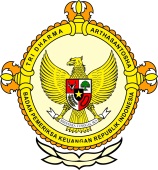 Bulan :                                                                        		                                                                               BPK Pwk. Prov. Sulawesi Tengah		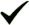 Tanggal : 											Entitas :Pembangunan Jembatan Bale Diminta Tidak Asal-asalan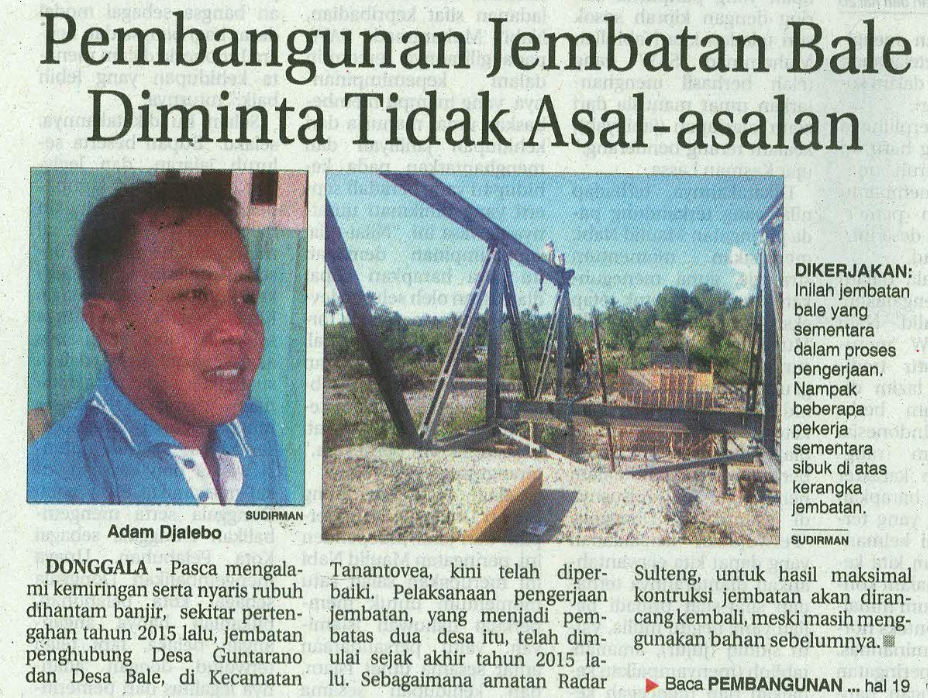 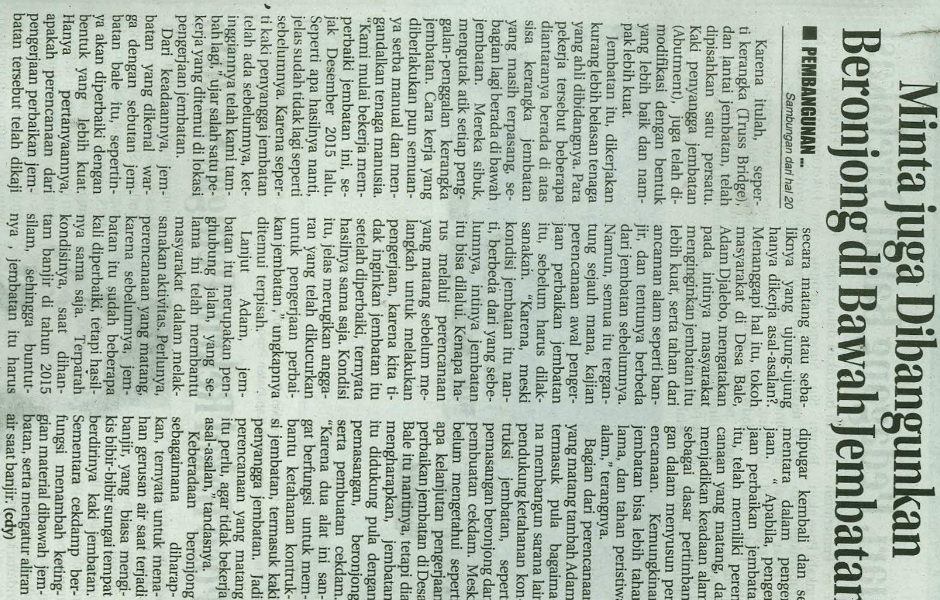 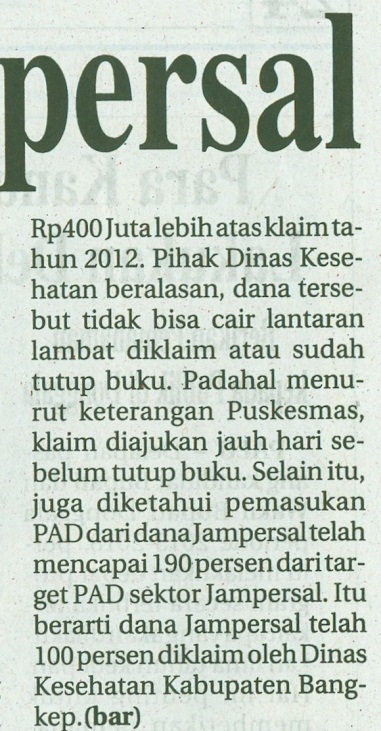 2016123456789101112  12345678910111213141516171819202122232425262728293031MEDIARADAR SULTENGProvinsiPaluDonggalaTolitoliBuolSigiMorowali UtaraParigi MoutongPosoMorowaliTojo Una-unaBanggaiBanggai KepulauanBanggai Laut